Этап урока,
цельДеятельность 
учителяДеятельность 
учащихся Универсальные 
учебные действия 1234I. Мотивация к учебной деятельности.Проверка готовности учащихся, эмоциональный настрой 
на урокНу-ка, проверь, дружок,Готов ли ты начать урок?Все ль на месте?            Все ль в порядке?Книжка, ручка             и тетрадка…Проверили? Вот здорово!К уроку все готово!Приветствуют учителя. Организуют своё рабочее место.Осознанное 
вхождение 
учащегося в пространство Личностные:– самоопределение;– смыслообразование;познавательные:– анализ, синтез, сравнение, обобщение, аналогия;учебной 
деятельности– самостоятельное выделение и формулирование познавательной цели;– поиск и выделение необходимой информации;– структурирование знаний;– осознанное произвольное построение речевого высказывания; регулятивные:– целеполагание как постановка 
учебной задачи 
на основе соотнесения того, что уже известно и усвоено, и того, что ещё 
неизвестно;– планирование;– саморегуляция как способность 
к мобилизации 
сил и энергии, 
к волевому усилию и к преодолению препятствий;коммуникативные:– выражение своих мыслей с достаточной полнотой 
и точностью;– учёт разных 
мнений;– планирование учебного сотрудничества с учителем 
и сверстниками;– аргументация 
своего мненияII. Актуализация опорных знаний.Актуализация 
соответствующих мыслительных операций и познавательных процессов.Мотивирование учащихся к пробному учебному действию и его самостоятельное осуществление1. Счет. Числовой ряд.– Сосчитайте от 12 до 18, от 32 до 44, от 54 до 45.– Сосчитайте десятками до ста (вперед и обратно).– Назовите последующее число 19, 25, 67, 94.– Назовите предыдущее число 13, 29, 48, 83.– Назовите соседей числа 18, 43, 65, 78.2. Поиск закономер-
ностей.Игра «Поиск девятого».– Определите закономерность построения игрового поля и найдите недостающие элементы:– Проследите, как повторяются элементы в вертикальных рядах.– Какая из рассмотренных фигур должна быть 
в свободной клетке? Почему? – Теперь проследите, как повторяются элементы 
в горизонтальных рядах.– Какая из рассмотренных фигур должна быть в свободной клетке? Почему?Работа с числовым рядом. 
Последовательность чисел 
в ряду.Осуществляя 
логические операции, приходят к определённому решению, приводя аргументированные доказательства.Эта фигура – ромб.Овал.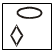 – самостоятельное выделение и формулирование познавательной цели;– поиск и выделение необходимой информации;– структурирование знаний;– осознанное произвольное построение речевого высказывания; регулятивные:– целеполагание как постановка 
учебной задачи 
на основе соотнесения того, что уже известно и усвоено, и того, что ещё 
неизвестно;– планирование;– саморегуляция как способность 
к мобилизации 
сил и энергии, 
к волевому усилию и к преодолению препятствий;коммуникативные:– выражение своих мыслей с достаточной полнотой 
и точностью;– учёт разных 
мнений;– планирование учебного сотрудничества с учителем 
и сверстниками;– аргументация 
своего мнения3. Таблица сложения – Рассмотрите рисунок.– Составьте и решите устно все примеры на прибавление 6 в порядке ответов от большего числа к меньшему. Выпишите ответы в строчку.– Уменьшите каждое число на 1. Ответы запишите в нижнюю строчку. – Как можно назвать 
данные числа? 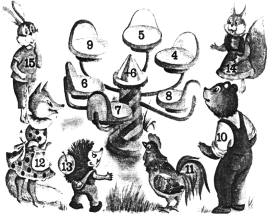 Это предыдущие числаи позиции в ком-
муникацииIII. Открытие нового знания.На данном этапе учащиеся в коммуникативной форме обдумывают проект будущих учебных действий: выбирают способ достижения цели, строят план действий, прогнозируют результат1. Точка, прямая. * Рассмотрите внимательно чертеж на электронном доске и у себя на рабочем месте. Что можете сказать? 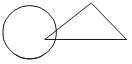 – Отметьте желтым карандашом точку, которая расположена внутри круга, но вне треугольника.– Отметьте зеленым карандашом точку, которая расположена вне круга, но внутри треугольника.– Отметьте синим карандашом точку, которая расположена и внутри круга, и внутри треугольника.– Красным карандашом отметьте точку, которая расположена вне круга и вне треугольника.– Как правильно изобразить точку?Это геометри-
ческие фигуры круг и треугольник; замкнутые линии.Коснуться 
острием каран-даша бумаги или экрана. Личностные:– смыслообра-
зование;– нравственно-этическое оценивание усваиваемого содержания;– осознание 
ответственности 
за общее дело;– следование в поведении моральным нормам и этическим требованиям; познавательные:– анализ, синтез, сравнение, обобщение, аналогия, сериация, классификация;– выдвижение 
гипотез и их 
обоснование;– поиск необходимой информации;– использование 
знаково-символических средств;– моделирование 
и преобразование * Работа с учебником.№ 1, 2 (с. 4) – закрепление понятия о точке.* – Проведите на этом 
же листочке прямую линию с помощью линейки и карандаша через точку красного цвета (она лежит вне круга и вне 
треугольника).– Рассмотрите варианты на доске, сравните со своим чертежом. Выберите правильный.– Подумайте и скажите: 
а можно ли через эту же точку провести еще одну прямую? Докажите.– Попробуйте провести еще прямые. Сколько 
у вас получилось?* Работа с учебником.№ 3 (с. 4).– Выполните задание.– Как обозначаются 
прямые?– Посмотрите на образец на электронной доске. – Что заметили? – Что особенного вы 
заметили при знакомстве с прямой?– Докажите.(Можно предложить 
для доказательства нит двух катушек одного цвета, связанных между собой так,  чтобы не было заметно узелка, и раздвигать их в разные стороны, пока позволят размеры класса.)* № 4, 5 (с. 4) – закрепление понятия о прямой Изображение точки тем точ-нее и правильнее, чем острее заточен 
карандаш.Одной строчной буквой 
латинского 
алфавита.Можно обозначить прямую и  двумя буквами.Прямая бес-
конечнамоделей разных 
типов;– установление причинно-следственных связей;– самостоятельное создание способов решения проблем творческого и поискового характера на основе метода рефлексивной самоорганизации;– осознанное и произвольное построение речевого высказывания;– построение логической цепи рассуждений;– доказательство;регулятивные:– познавательная инициатива;– волевая саморе-
гуляция;коммуникативные:– выражение своих мыслей с достаточной полнотой и точностью;– достижение договорённостей и согласование общего решения;– учёт разных мнений, координирование в сотрудничестве разных позиций;– формулирование 
и аргументация 
своего мнения 
и позиции в коммуникации;– адекватное использование речевых средств для реше-ния коммуника-
ционных задач 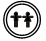 ФизкультминуткаРитмическая игра «Счет через 3».На «раз» – коснуться руками ног, «два» – хлопнуть 
в ладоши, «три» – прикоснуться друг к другу ладонями. Далее все повторяется: «четыре» – коснуться руками ног, …Подготовка 
к запоминанию таблицы умно-
женияПодготовка 
к запоминанию таблицы умно-
женияIV. Повторение пройден-
ного.На данном этапе выявляются границы применимости нового знания, а также уровень овладения ранее полученными знаниями.Предполагается использование групповых и индивидуальных форм 
работы1. Решение примеров 
на сложение с переходом через десяток.* № 6 (с. 5).– Решите с объяснением, выполните рисунок. 2. Решение задач.* № 11 (с. 5) – устно.– Прочитайте задачу внимательно.– Расскажите содержание по схеме.– Ответьте на каждый вопрос, данный в учебнике. Обоснуйте выбор действия.– О чем еще можно узнать? Какие вопросы предлагаете задать?3. Уравнения.* № 9 (с. 5).– Что неизвестно 
в каждом из данных 
уравнений?– Как найти часть? Целое?– Решите уравнения 
с комментированием, 
сделайте проверку.– Чему равен корень каждого уравнения?4. Решение задач в два действия.* № 10 (с. 5).б) – Прочитайте внимательно задачу.– Что в ней особенного? – На что нужно обратить внимание?– Проговорите условие 
задачи еще раз. Заполните схему.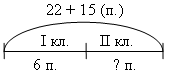 – Как узнать, сколько 
парт поставили 
во II классе?– Каким действием? – Какой шаг нужно 
сделать дальше– Каким действием? – Запишите решение задачи самостоятельно.5. Логическая задача.* № 12 (с. 5).1. Решение примеров 
на сложение с переходом через десяток.* № 6 (с. 5).– Решите с объяснением, выполните рисунок. 2. Решение задач.* № 11 (с. 5) – устно.– Прочитайте задачу внимательно.– Расскажите содержание по схеме.– Ответьте на каждый вопрос, данный в учебнике. Обоснуйте выбор действия.– О чем еще можно узнать? Какие вопросы предлагаете задать?3. Уравнения.* № 9 (с. 5).– Что неизвестно 
в каждом из данных 
уравнений?– Как найти часть? Целое?– Решите уравнения 
с комментированием, 
сделайте проверку.– Чему равен корень каждого уравнения?4. Решение задач в два действия.* № 10 (с. 5).б) – Прочитайте внимательно задачу.– Что в ней особенного? – На что нужно обратить внимание?– Проговорите условие 
задачи еще раз. Заполните схему.– Как узнать, сколько 
парт поставили 
во II классе?– Каким действием? – Какой шаг нужно 
сделать дальше– Каким действием? – Запишите решение задачи самостоятельно.5. Логическая задача.* № 12 (с. 5).Комментируют у доски решение примеров 
с использованием приёма 
прибавления 
и вычитания 
по частям. – Насколько фигур на I доске меньше, чем фигур 
на II доске?– На какой доске белых фигур больше и насколько?Множество всех парт 
разбивается 
на части двумя способами:– маленькие 
и большие;– поставили в I классе и во II классе.Нужно узнать сначала количество всех парт, которые привезли 
в школу.Сложением: 
8 +6 (п.)Теперь можно ответить на вопрос 
задачи.Вычитанием.Взоимопроверка 
по образцу 
на доске.В ходе рассуж-
дений приходят 
к выводу, что каждый игрок «сражался» 
2 часаКомментируют у доски решение примеров 
с использованием приёма 
прибавления 
и вычитания 
по частям. – Насколько фигур на I доске меньше, чем фигур 
на II доске?– На какой доске белых фигур больше и насколько?Множество всех парт 
разбивается 
на части двумя способами:– маленькие 
и большие;– поставили в I классе и во II классе.Нужно узнать сначала количество всех парт, которые привезли 
в школу.Сложением: 
8 +6 (п.)Теперь можно ответить на вопрос 
задачи.Вычитанием.Взоимопроверка 
по образцу 
на доске.В ходе рассуж-
дений приходят 
к выводу, что каждый игрок «сражался» 
2 часаЛичностные:– нравственно-
этическое оценивание усваиваемого 
содержания;– осознание ответственности за общее 
дело;– следование в поведении моральным нормам и этическим требованиям; познавательные:– анализ, синтез, сравнение, обобщение, аналогия, 
сериация, класси-
фикация;– понимание текстов, извлечение 
необходимой 
информации;– использование 
знаково-символи-
ческих средств; – моделирование 
и преобразование 
моделей разных 
типов;– установление причинно-следственных связей;– выведение 
следствий;– самостоятельное создание способов решения проблем творческого и поискового характера на основе метода рефлексивной самоорганизации;– осознанное и произвольное построение речевого высказывания;– построение логической цепи рассуждений;– доказательство;регулятивные:– контроль, коррекция, оценка;коммуникативные:– выражение своих мыслей с достаточной полнотой 
и точностью;– учёт разных мнений, координирование в сотрудничестве разных позиций;– формулирование и аргументация 
своего мнения 
и позиции в ком-
муникации;– постановка 
вопросовV. Домашнее 
задание.На данном этапе обсуждается и согласовывается домашнее задание№ 8 (с. 5) составить «домики» или придумать 
другой способ изобразить состав данных чисел.На заметку.№ 7, № 10 (а) – на усмотрение учителяVI. Итог урока. Рефлексия.На данном этапе фиксируется новое содержание, организуется рефлексия 
и самооценка учениками собственной учебной деятельности. Соотносятся цель учебной деятельности и её результаты– Что нового узнали 
на уроке? – Какую цель перед собой поставили?– Каким способом действовали?– Достигли ли поставленной цели? Объясните свою позицию.– Что вам было уже известно, что вы повторили и закрепили сегодня на уроке?– Оцените свою собст-
венную работу.– Обоснуйте свой выводЛичностные:– самооценка на основе критерия успешности;– адекватное понимание причин успеха (неуспеха) в учебной деятельности;– следование в поведении моральным нормам и этическим требованиям; познавательные:– рефлексия способов и условий 
действия;– контроль и оценка процесса и результатов деятельности;коммуникативные:– выражение своих мыслей с доста точной полнотой 
и точностью;– использование критериев для обоснования своего 
суждения;– формулирование и аргументация 
своего мнения, учёт разных мнений